ФГАОУ ВО «Крымский федеральный университет имени В. И. Вернадского»Таврическая академия (структурное подразделение)Крымское отделение научно-образовательного культурологического общества (НОКО)план мероприятийxLIII МЕЖДУНАРОДНЫх научных чтений«культура народов причерноморья:с древнейших времЁн до наших дней»11.12.2017 – 12.10.2017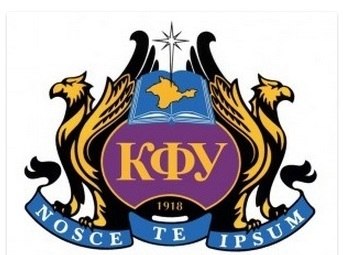 11октября 2017 г.ФГАОУ ВО «КФУ им. В. И. Вернадского», Таврическая академия, корпус 2 «свечка», ул. Ялтинская,20.9:00 – регистрация 10:00 – пленарное заседание «Революция и культура: пространство смыслов и интерпретаций» 12:30 – кофе-брейк 13:00 – работа секцийСекция «Теоретические проблемы культуры и актуальные культурные практики в поликультурном обществе» Студенческая секция «Актуальные проблемы исследования культуры» Секция религиоведения «Теория и история религии и актуальные религиоведческие практики» Конкурс студенческих постерных докладов «Культура народов Причерноморья: инфографика» 17:00 – завершение работы секций.12 октября 2017 г.ФГАОУ ВО «КФУ им. В. И. Вернадского», Ботанический сад имени Н. В. Багрова, ул. Ялтинская, 2.10:00 – экскурсия для гостей научных чтений.ФГАОУ ВО «КФУ им. В. И. Вернадского», Таврическая академия, корпус 2 «свечка», ул. Ялтинская,20.13:30 – сессия-коммуникация по социокультурному проектированию «Роль креативного класса в культурном пространстве Крыма» для студентов, магистрантов и аспирантов.17:00 – завершение работы чтений, подведение итогов.